

Chaque Matrice Emploi-Expositions Potentielles (MEEP) propose une liste d'expositions potentielles.
Chaque utilisateur reste responsable de la mise en application (et des conséquences éventuelles) de ces données.
C'est à l'utilisateur qu'il appartient d'apprécier les risques, entreprise par entreprise, poste par poste.


Matrice Emploi-Expositions Potentielles générée le 25/04/2024 issue de la FMP fiche letheux5 consultable sur le site :
https://www.fmppresanse.frRENSEIGNEE PAR :

ETABLIE LE :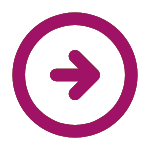 